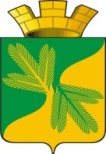 Ханты - Мансийский автономный округ – ЮграСоветский районАДМИНИСТРАЦИЯ ГОРОДСКОГО ПОСЕЛЕНИЯ ТАЁЖНЫЙП О С Т А Н О В Л Е Н И Е 2 июня 2023 года							                                           № 76Об утверждении Положения о порядке деятельности специализированной службы по вопросам похоронного дела городского поселения Таёжный   В соответствии с Федеральными законами от  6 октября 2003 года N 131-ФЗ
«Об общих принципах организации местного самоуправления в Российской Федерации» и от 12 января 1996 года 8-ФЗ «О погребении и похоронном деле», Уставом городского поселения Таёжный:1. Утвердить	  Положение о порядке деятельности специализированной службы по вопросам похоронного дела на территории городского поселения Таежный.2. Требования к качеству услуг по погребению, предоставляемых супругу, близким родственникам, иным родственникам, законному представителю или иному лицу, взявшему на себя обязанность осуществить погребение умершего;3. Требования к качеству услуг по погребению при отсутствии супруга, близких родственников, иных родственников либо законного представителя умершего или при невозможности осуществить ими погребение, а также при отсутствии иных лиц, взявших на себя обязанность осуществить погребение.4. Опубликовать настоящее постановление в порядке, установленном Уставом городского поселения Таёжный.5. Постановление вступает в силу с даты опубликования.Глава городского поселения Таёжный                          		                            А.Р. Аширов  Приложение 1 к постановлению администрации  городского поселения Таежный от 02.06.2023 № 76Положение о порядке деятельности специализированной службы по вопросам похоронного дела на территории городского поселения ТаежныйI. Общие положения 1.1. Порядок деятельности специализированной службы по вопросам похоронного дела на территории муниципального образования  городское поселение Таежный (далее - Порядок) регулирует отношения, связанные с предоставлением специализированной службой по вопросам похоронного дела на территории муниципального образования городское поселение Таежный на безвозмездной основе гарантированного перечня услуг по погребению.1.2. Специализированная служба по вопросам похоронного дела (далее - специализированная служба) создается администрацией городского поселения Таежный в целях оказания гарантированного перечня услуг по погребению на безвозмездной основе.1.3. Специализированная служба в своей деятельности руководствуется Федеральным  законом от 6 октября 2003 года № 131-ФЗ «Об общих принципах организации местного самоуправления в Российской Федерации», Федеральным законом от 12 января 1996 года N 8-ФЗ «О погребении и похоронном деле», Указом Президента Российской Федерации от 29 июня 1996 года N 1001 «О гарантиях прав граждан на предоставление услуг по погребению умерших», законодательством Российской Федерации, Ханты-Мансийского автономного округа - Югры, муниципальными  правовыми актами городского поселения Таежный.II. Полномочия специализированной службы2.1. Специализированная служба на безвозмездной основе оказывает следующий гарантированный перечень услуг по погребению:1) оформление документов, необходимых для погребения;2) предоставление и доставка гроба и других предметов, необходимых для погребения;3) перевозка тела (останков) умершего на кладбище (в крематорий);4) погребение (кремация с последующей выдачей урны с прахом).Стоимость услуг, предоставляемых согласно гарантированному перечню услуг по погребению, определяется администрацией городского поселения Таежный по согласованию с соответствующими отделениями Пенсионного фонда Российской Федерации, Фонда социального страхования Российской Федерации, а также с органами государственной власти Ханты-Мансийского автономного округа - Югры и возмещается специализированной службе по вопросам похоронного дела в десятидневный срок со дня обращения этой службы.III. Основные требования к организации деятельности специализированной службы3.1. Специализированная служба обязана соблюдать требования законодательства Российской Федерации, Ханты-Мансийского автономного округа – Югры, муниципальных правовых актов городского поселения Таежный в сфере погребения и похоронного дела, в том числе:- государственные гарантии по предоставлению гарантированного перечня услуг по погребению на безвозмездной основе;- требования к качеству оказания услуг, входящих в гарантированный перечень услуг по погребению.3.2. Отказ специализированной службы по вопросам погребения и похоронного дела в оказании гарантированного перечня услуг в связи с отсутствием у них необходимых средств или по другим основаниям не допускается.3.3. Специализированная служба не вправе:1) препятствовать в осуществлении погребения (в том числе путем предания умершего земле) лицам, осуществляющим волеизъявление умершего, а также действующим от имени и по поручению супруга умершего, близких родственников, иных родственников, законных представителей, иных лиц, взявших на себя обязанности осуществить погребение умершего;2) обязывать (понуждать) приобретать у специализированной службы ритуальные услуги, в том числе на платной основе услуги, входящие в гарантированный перечень услуг по погребению.IV. Основные требования к порядку деятельности специализированной службы4.1. Специализированная служба должна иметь:1) специально оборудованные помещения, обеспечивающие надлежащие условия приема заказов на оказание гарантированного перечня услуг по погребению;2) вывеску со следующей обязательной информацией: наименование организации, указание на место ее нахождения (юридический адрес), а также режим работы.4.2. Прием заказов на оказание услуг по погребению осуществляется работником специализированной службы по месту расположения пункта приема заказов специализированной службы.4.3. В помещении специализированной службы, где осуществляется прием заказов на оказание гарантированного перечня услуг по погребению, должна находиться в доступном для обозрения месте следующая обязательная информация:1) Федеральный закон от 12 января 1996 года N 8-ФЗ «О погребении и похоронном деле»;2) Указ Президента Российской Федерации от 29 июня 1996 года N 1001 «О гарантиях прав граждан на предоставление услуг по погребению умерших»;3) Закон Российской Федерации от 7 февраля 1992 года N 2300-1 «О защите прав потребителей»;           4) гарантированный перечень услуг по погребению;           5) сведения о порядке оказания гарантированного перечня услуг по погребению на безвозмездной и платной основе;           6) требования к качеству услуг, предоставляемых согласно гарантированному перечню услуг по погребению;              7) образцы (модели) изготавливаемых и реализуемых предметов похоронного назначения, используемых для оказания гарантированного перечня услуг по погребению, либо их фотографии;             8) оформленная в установленном порядке книга отзывов и предложений.4.4. Работник специализированной службы оказывает консультативную помощь лицу, обратившемуся в специализированную службу:- по порядку оказания гарантированного перечня услуг по погребению;- по правилам работы кладбища;- по порядку предоставления и размерам социального пособия на погребение и единовременной материальной помощи, выплачиваемой гражданам в соответствии с законодательством Российской Федерации, Ханты-Мансийского автономного округа – Югры  в сфере погребения и похоронного дела.4.5. При отсутствии супруга, близких родственников, иных родственников либо законного представителя умершего или при невозможности осуществить ими погребение, а также при отсутствии иных лиц, взявших на себя обязанность осуществить погребение, погребение умершего на дому, на улице или в ином месте, после установления органами внутренних дел его личности, осуществляется специализированными службами в течение трех суток с момента установления причины смерти, если иное не предусмотрено законодательством Российской Федерации.4.6. Погребение умерших, личность которых не установлена органами внутренних дел в определенные законодательством Российской Федерации сроки (неопознанные умершие), осуществляется специализированными службами по вопросам похоронного дела с согласия указанных органов путем предания тела (останков) умершего земле на специально отведенных участках кладбищ.4.7. Перечень услуг по погребению умерших, личность которых не установлена органами внутренних дел в определенные законодательством РФ сроки, умерших, не имеющих супруга, близких родственников, иных родственников либо законного представителя умершего или при невозможности осуществить ими погребение, а также при отсутствии иных лиц, взявших на себя обязанность осуществить погребение умерших, включает:1) оформление документов, необходимых для погребения;2) облачение тела;3) предоставление гроба;4) перевозку умершего на кладбище;5) погребение.4.8. Стоимость услуг по погребению лиц, личность которых не установлена органами внутренних дел в определенные законодательством Российской Федерации   сроки, умерших, не имеющих супруга, близких родственников, иных родственников либо законного представителя умершего или при невозможности осуществить ими погребение, а также при отсутствии иных лиц, взявших на себя обязанность осуществить погребение умерших, определяется органами местного самоуправления и возмещается специализированной службе по вопросам похоронного дела в порядке, установленном Федеральным законом "О погребении и похоронном деле".4.9. Работник   специализированной службы оформляет документы, необходимые для погребения.4.10. Специализированные службы по вопросам похоронного дела обеспечивают формирование и сохранность архивного фонда документов по приему и исполнению заказов на оказываемые услуги по погребению. Приложение 2 к постановлению администрации  городского поселения Таежный от 02.06.2023 № 76ТРЕБОВАНИЯК КАЧЕСТВУ УСЛУГ ПО ПОГРЕБЕНИЮ, ПРЕДОСТАВЛЯЕМЫХ СУПРУГУ, БЛИЗКИМ РОДСТВЕННИКАМ, ИНЫМ РОДСТВЕННИКАМ, ЗАКОННОМУ ПРЕДСТАВИТЕЛЮ ИЛИ ИНОМУ ЛИЦУ, ВЗЯВШЕМУ НА СЕБЯ ОБЯЗАННОСТЬ ОСУЩЕСТВИТЬ ПОГРЕБЕНИЕ УМЕРШЕГОПримечания: <1> - 1. Для оформления документов, необходимых для погребения, заявителем представляются:1.1. Документ, удостоверяющий личность заявителя.1.2. Свидетельство о смерти, выдаваемое органами записи актов гражданского состояния.1.3. Справка о смерти выдаваемая отделом ЗАГС по форме № 11 в соответствии с Федеральным законом от 12.01.1996 №8-ФЗ «О погребении и похоронном деле».1.4. Паспорт умершего и документ, подтверждающий факт смерти (в случае если документы, указанные в подпунктах 1.2, 1.3 примечания, у заявителя отсутствуют).1.5. Согласие органов внутренних дел на захоронение умершего в землю в случае, если причины смерти не установлены.1.6. Паспорт семейного захоронения (в случае погребения на семейном захоронении)Приложение 3 к постановлению администрации  городского поселения Таежный от 02.06.2023 № 76ТРЕБОВАНИЯК КАЧЕСТВУ УСЛУГ ПО ПОГРЕБЕНИЮ ПРИ ОТСУТСТВИИ СУПРУГА, БЛИЗКИХ РОДСТВЕННИКОВ, ИНЫХ РОДСТВЕННИКОВ ЛИБО ЗАКОННОГО ПРЕДСТАВИТЕЛЯ УМЕРШЕГО ИЛИ ПРИ НЕВОЗМОЖНОСТИ ОСУЩЕСТВИТЬ ИМИ ПОГРЕБЕНИЕ, А ТАКЖЕ ПРИ ОТСУТСТВИИ ИНЫХ ЛИЦ, ВЗЯВШИХ НА СЕБЯ ОБЯЗАННОСТЬ ОСУЩЕСТВИТЬ ПОГРЕБЕНИЕ№ п/пНаименование услуги по погребениюТребования к качеству услуг по погребению, предоставляемых супругу, близким родственникам, иным родственникам, законному представителю или иному лицу, взявшему на себя обязанность осуществить погребение умершего1231.Оформление документов, необходимых для погребения1. Оформление заказа на погребение от супруга, близкого родственника, иного родственника, законного представителя умершего или иного лица, взявшего на себя обязанность осуществить погребение умершего (далее - заявитель), осуществляется при предъявлении в специализированную службу по вопросам похоронного дела документов <1>.2. Оформление справки о предоставлении участка земли для погребения умершего.3. Оформление счета-заказа на похороны.4. Оформление и подписание контрольного листа об оказанных услугах.5. Занесение сведений о захоронении в книгу регистрации 2.Предоставление и доставка гроба и других предметов, необходимых для погребенияДля погребения предоставляются гроб трапециевидный, изготовленный из необрезной доски толщиной 20 мм, сосна, обитый хлопчатобумажной тканью, подушка в гроб (ткань, наполнитель - опилки), намогильный регистрационный знак (табличка с указанием фамилии, инициалов и даты погребения умершего, дат его рождения и смерти, а также номера участка, на котором произведено погребение).Доставка в пределах Советского района гроба и других принадлежностей специализированным транспортом по адресу, указанному заявителем при оформлении заказа, подъем на этаж. Укладывание тела (останков) умершего в гроб3.Перевозка тела (останков) умершего на кладбищеПеревозка тела (останков) умершего работниками специализированной службы по вопросам похоронного дела на кладбище включает: вынос гроба с телом (останками) умершего, погрузку в специализированный транспорт, не предусматривающий перевозку сопровождающих лиц, перевозку в пределах района гроба с телом (останками) умершего из места, указанного заявителем при оформлении заказа, до кладбища, определенного заявителем, без заездов в другие места, с соблюдением скорости движения, не превышающей 40 км/час, перемещение гроба с телом умершего до места захоронения. Перевозка осуществляется в соответствии с установленными санитарными требованиями4.Погребение путем предания тела умершего землеПогребение осуществляется в могилу на отведенном земельном участке действующего кладбища (за исключением погребения на семейном захоронении) в соответствии с обычаями и традициями, не противоречащими этическим требованиям.Работы по погребению включают:- рытье могилы;- фиксацию крышки гроба;- опускание гроба с телом (останками) умершего в могилу;- засыпку могилы вручную;- устройство намогильного холма;- установку намогильного регистрационного знака на могильном холме№ п/пНаименование услуги по погребениюТребования к качеству услуг по погребению при отсутствии супруга, близких родственников, иных родственников либо законного представителя умершего или при невозможности осуществить ими погребение, а также при отсутствии иных лиц, взявших на себя обязанность осуществить погребение1231Оформление документов, необходимых для погребенияОформление заказа от представителя государственного бюджетного учреждения здравоохранения или другого медицинского учреждения.1. Получение документов.2. Получение свидетельства о смерти и справки по форме № 11.3. Занесение сведений о захоронении в книгу регистрации2Облачение телаПомещение тела в патолого-анатомический пакет и укладывание тела (останков) умершего в гроб3Предоставление и доставка гроба и других предметов, необходимых для погребенияДля погребения предоставляются гроб трапециевидный, изготовленный из необрезной доски толщиной 20 мм, сосна, необитый, мешок патолого-анатомический, временная металлическая конструкция с намогильным регистрационным знаком (с указанием фамилии, инициалов и даты погребения умершего или погибшего, дат его рождения и смерти, а также номера участка, на котором произведено погребение). Доставка гроба до бюро судебно-медицинской экспертизы Советского района  и других медицинских учреждений Советского района4Перевозка тела (останков) умершего на кладбищеПеревозка тела (останков) умершего производится на специализированном транспорте от бюро судебно-медицинской экспертизы Советского района или других медицинских учреждений до городского кладбища с соблюдением скорости, не превышающей 40 км/ч, перемещение гроба с телом умершего до места захоронения (кремации) 5Погребение путем предания тела умершего землеПогребение осуществляется в могилу на отведенном земельном участке кладбища.Работы по погребению включают:- рытье могилы;- фиксацию крышки гроба;- опускание гроба с телом (останками) умершего в могилу;- засыпку могилы вручную;- устройство надмогильного холма;- установку намогильного регистрационного знака на могильном холме